Learn English!	¡Aprende Inglés!	Learn English!	¡Aprende Inglés!Evening Classes - Clases de noche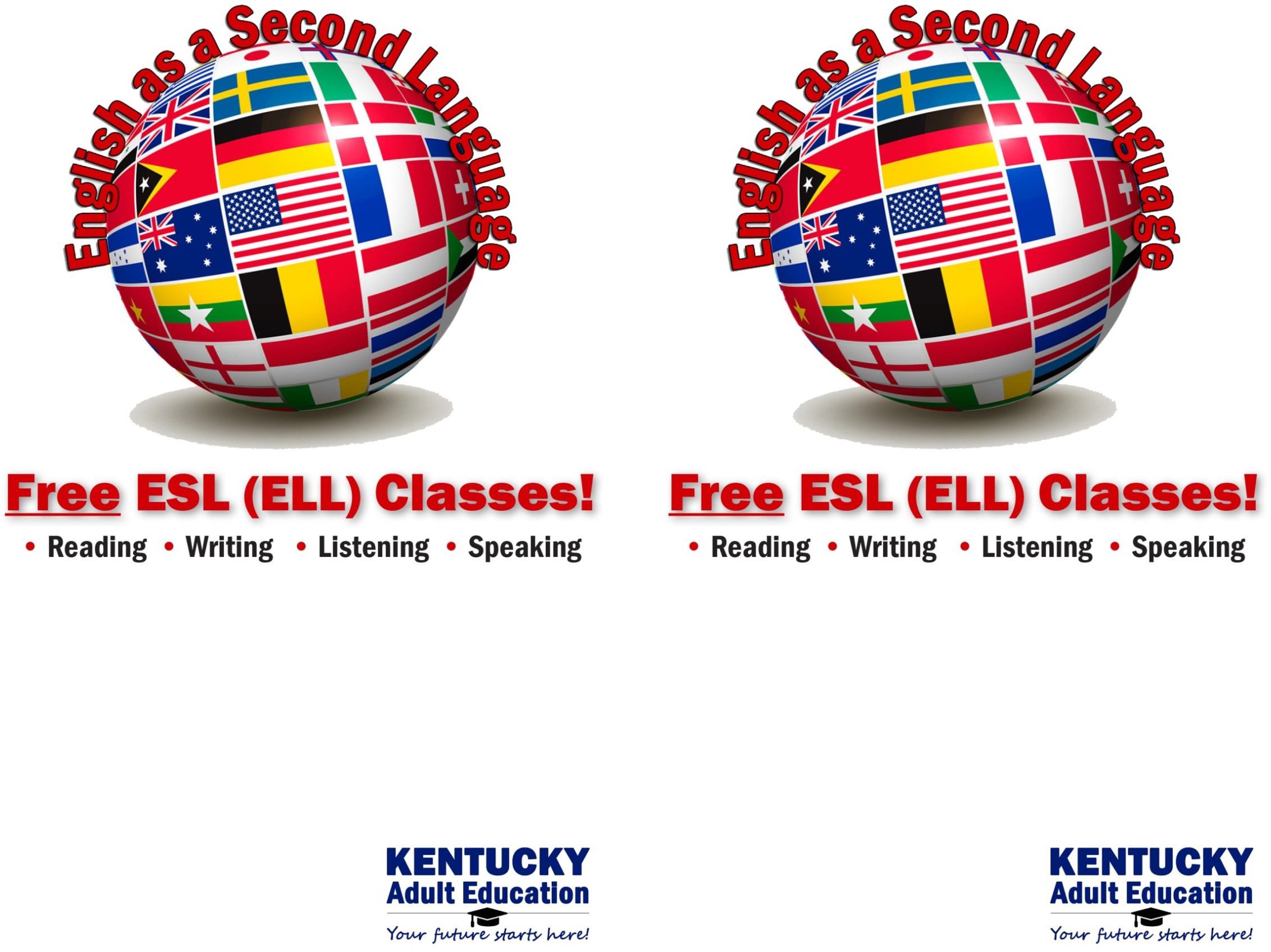 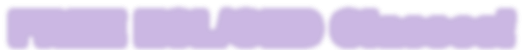 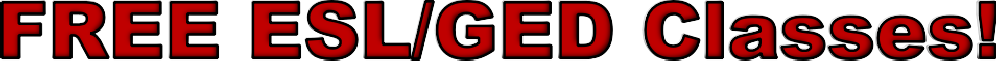 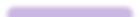 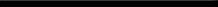 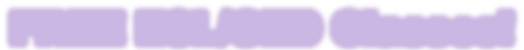 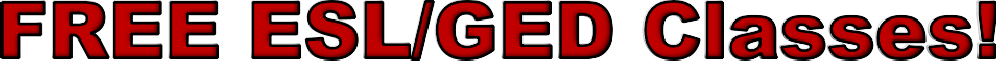 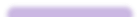 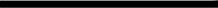 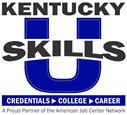 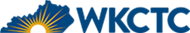 Beginning to Advanced LevelsFor more information, please call!Aprende inglés y obtenga su GED al mismo tiempo¡Para obtener más información, por favor llame!Gustavo Amaya70 Hickory Rd., Hickory, KY 42057270-534-3362Evening Classes - Clases de nocheBeginning to Advanced LevelsFor more information, please call!Aprende inglés y obtenga su GED al mismo tiempo¡Para obtener más información, por favor llame!Gustavo Amaya70 Hickory Rd., Hickory, KY 42057270-534-3362Open registration(Inscripciones abiertas)Graves County WKCTC SKILLS UGustavo AmayaSkill Craft Training Center 70 Hickory Rd.Hickory, KY 42057270-534-3362Work on your GED or Citizenship Test while learning English at the same time!¡Obtenga su GED o prepárese para su examen de Ciudadanía y aprenda ingles al mismo tiempo!(Para registrarse o recibir más información, por favor llame. Su llamada será contestada en español o inglés. Si no contestamos, por favor deje su nombre y número de teléfono y el señor Amaya lo contactara lo antes posible.)Open registration(Inscripciones abiertas)Graves County WKCTC SKILLS UGustavo AmayaSkill Craft Training Center 70 Hickory Rd.Hickory, KY 42057270-534-3362Work on your GED or Citizenship Test while learning English at the same time!¡Obtenga su GED o prepárese para su examen de Ciudadanía y aprenda ingles al mismo tiempo!(Para registrarse o recibir más información, por favor llame. Su llamada será contestada en español o inglés. Si no contestamos, por favor deje su nombre y número de teléfono y el señor Amaya lo contactara lo antes posible.)